Главное управление Министерства Российской Федерации по делам гражданской обороны, чрезвычайным ситуациям и ликвидации последствий стихийных бедствий по Курской областиОТДЕЛ надзорной деятельности и профилактической работы  ПО Г. ЛЬГОВУ, ЛЬГОВСКОМУ И кОНЫШЕВСКОМУ РАЙОНАМ УНД и ПР ГУ мЧС России по Курской области307750, г. Льгов, ул. Комсомольская, 41тел./ факс  2-29-06Памятка населению по правилам безопасного поведения на водных объектах в летний период1. Каждый гражданин обязан оказывать посильную помощь людям, терпящим бедствие на водных объектах. 2. В местах массового отдыха запрещается: Купаться в местах, где выставлены щиты (аншлаги) с предупреждающими и запрещающими знаками и надписями. Подплывать к моторным и весельным лодкам и другим маломерным судам, прыгать в воду с причалов и сооружений, не приспособленных для этих целей. Загрязнять и засорять водные объекты и прилегающие к ним территории. Распивать спиртные напитки, купаться в состоянии алкогольного опьянения. Играть с мячом и в спортивные игры в не отведенных для этих целей местах, а также допускать неприемлемые на водных объектах действия, связанные с нырянием и захватом купающихся, подавать крики ложной тревоги. Плавать на досках, бревнах и других, не приспособленных для этого средствах. 3. Взрослые обязаны не допускать купание детей в неустановленных местах, плавание с использованием не приспособленных для этого средств (предметов). 4. Безопасность детей на водных объектах обеспечивается правильным выбором и оборудованием места купания, систематической разъяснительной работой с детьми о правилах поведения на водных объектах и соблюдении мер предосторожности. 5. При переохлаждении тела у купающего в воде могут появиться судороги, которые сводят руку, а чаще всего ногу. При судорогах надо немедленно выйти из воды. Если нет этой возможности, то необходимо действовать следующим образом: Изменить стиль плавания – плыть на спине. При ощущении стягивания пальцев руки, надо быстро, с силой сжать кисть руки в кулак, сделать резкое отбрасывающее движение рукой в наружную сторону, разжать кулак. При судороге икроножной мышцы необходимо при сгибании двумя руками обхватить стопу пострадавшей ноги и с силой подтянуть стопу к себе. При судорогах мышц бедра необходимо обхватить рукой ногу с наружной стороны ниже голени у лодыжки (за подъем) и, согнув ее в колени, потянуть рукой с силой назад к спине. Произвести укалывание любым острым подручным предметом (булавкой, иголкой и т.п.). 6. Попав в быстрое течение, не следует бороться против него, необходимо не нарушая дыхания плыть по течению к берегу. Соблюдение Вами правил безопасного поведения на водоемах позволит избежать несчастных случаев на воде во время купания. ПРАВИЛА БЕЗОПАСНОСТИ НА ВОДЕОткрытые водоемы, безусловно, источник опасности, и поэтому осторожность при купании и плавании вполне оправдана. Купание полезно только здоровым людям, поэтому проконсультируйтесь с врачом, можно ли вам купаться. Первый раз купаться следует в солнечную, безветренную погоду при температуре воздуха 20-23 градуса тепла, воды - 17-19 градусов. Лучшее время суток для купания - 8-10 часов утра и 17-19 часов вечера. Не следует купаться раньше, чем через час-полтора после приема пищи.Взрослые должны ознакомить детей с правилами безопасности на водных объектах, прежде чем дети отправятся в лагеря, туристические походы, пикники. Умение хорошо плавать - одна из важнейших гарантий безопасного отдыха на воде, но помните, что даже хороший пловец должен соблюдать постоянную осторожность, дисциплину и строго придерживаться правил поведения на воде. Перед купанием следует отдохнуть. Не рекомендуется входить в воду разгоряченным. Не отплывайте далеко от берега, не заплывайте за предупредительные знаки. Купайтесь в специально отведенных и оборудованных для этого местах. Перед купанием в незнакомых местах обследуйте дно. Входите в воду осторожно, медленно, когда вода дойдет вам до пояса, остановитесь и быстро окунитесь. Никогда не плавайте в одиночестве, особенно, если не уверены в своих силах. Не подавайте ложных сигналов бедствия. Следите за играми детей даже на мелководье, потому что они могут во время игр упасть и захлебнуться. Не устраивайте в воде игр, связанных с захватами - в пылу азарта вы можете послужить причиной того, что партнер вместо воздуха вдохнет воду и потеряет сознание. Учиться плавать дети могут только под контролем взрослых. При преодолении водоѐмов на лодках несовершеннолетние должны быть в спасательных средствах. Опасно прыгать (нырять) в воду в неизвестном месте - можно удариться головой о грунт, корягу, сваю и т.п., сломать шейные позвонки, потерять сознание и погибнуть. Помните: купание в нетрезвом виде может привести к трагическому исходу! Уставший пловец должен помнить, что лучшим способом для отдыха на воде является положение "лежа на спине". Попав в быстрое течение, не следует бороться против него, необходимо не нарушая дыхания плыть по течению к берегу. Оказавшись в водовороте, не следует поддаваться страху, терять чувство самообладания. Необходимо набрать побольше воздуха в легкие, погрузиться в воду и, сделав сильный рывок в сторону по течению, всплыть на поверхность. Правила безопасного поведения на воде:  Купайся только в специально оборудованных местах.Не нырять в незнакомых местах.Не заплывать за буйки.Не приближаться к судам.Не хватать друг друга за руки и ноги во время игр на воде.Не умеющим плавать купаться только в специально оборудованных местах глубиной не более 1,2 метра.При пользовании лодкой, катамараном, скутером запрещается:Оправляться в путь без спасательного жилета.Отплывать далеко от берега.Вставать, переходить и раскачиваться в лодке.Нырять с лодки.Залезать в лодку через борт.Если тонет человек:  Сразу громко зовите на помощь: «Человек тонет!»Попросите вызвать спасателей и «скорую помощь».Бросьте тонущему спасательный круг, длинную веревку с узлом на конце.Если хорошо плаваете, снимите одежду и обувь и вплавь доберитесь до тонущего. Заговорите с ним. Если услышите адекватный ответ, смело подставляйте ему плечо в качестве опоры и помогите доплыть до берега.Если же утопающий находится в панике, схватил вас и тащит за собой в воду, применяйте силу. Если освободиться от захвата вам не удается, сделайте глубокий вдох и нырните под воду, увлекая за собой спасаемого. Он обязательно отпустит вас. Если утопающий находится без сознания, можно транспортировать его до берега, держа за волосы. Если тонешь сам:  Не паникуйте.Снимите с себя лишнюю одежду, обувь, кричи, зови на помощь.Перевернитесь на спину, широко раскиньте руки, расслабьтесь, сделайте несколько глубоких вдохов. Прежде, чем пойти купаться, не забудьте взять с собой английскую булавку. Она поможет вам, если в воде начнутся судороги. Если же у вас свело ногу, а булавки при себе нет, ущипните несколько раз икроножную мышцу. Если это не помогает, крепко возьмитесь за большой палец ноги и резко выпрямите его. Плывите к берегу. Вы захлебнулись водой:  Не паникуйте, постарайтесь развернуться спиной к волне.Прижмите согнутые в локтях руки к нижней части груди и сделайте несколько резких выдохов, помогая себе руками.  Затем очистите от воды нос и сделайте несколько глотательных движений.Восстановив дыхание, ложитесь на живот и двигайтесь к берегу.При необходимости позовите людей на помощь.Правила оказания помощи при утоплении: Перевернуть пострадавшего лицом вниз, опустить голову ниже таза.Очистить ротовую полость. Резко надавить на корень языка. При появлении рвотного и кашлевого рефлексов - добиться полного удаления воды из дыхательных путей и желудка. Если нет рвотных движений и пульса - положить на спину и приступить к реанимации (искусственное дыхание, непрямой массаж сердца). При появлении признаков жизни - перевернуть лицом вниз, удалить воду из легких и желудка. Вызвать “Скорую помощь”. Если человек уже погрузился в воду, не оставляйте попыток найти его на глубине, а затем вернуть к жизни. Это можно сделать, если утонувший находился в воде не более 6 минут. НЕЛЬЗЯ ОСТАВЛЯТЬ ПОСТРАДАВШЕГО БЕЗ ВНИМАНИЯ (в любой момент может произойти остановка сердца) САМОСТОЯТЕЛЬНО ПЕРЕВОЗИТЬ ПОСТРАДАВШЕГО, ЕСЛИ ЕСТЬ ВОЗМОЖНОСТЬ ВЫЗВАТЬ СПАСАТЕЛЬНУЮ СЛУЖБУ. Помните! Только неукоснительное соблюдение мер безопасного поведения на воде может предупредить беду.14.06.2019 г.Заместитель начальника ОНД и ПР по г. Льгову,Льговскому и Конышевскому районам                                             подполковник внутренней службы                                                 Гончаров И.В.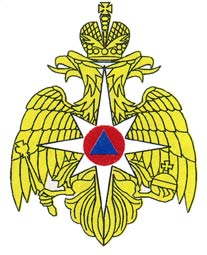 